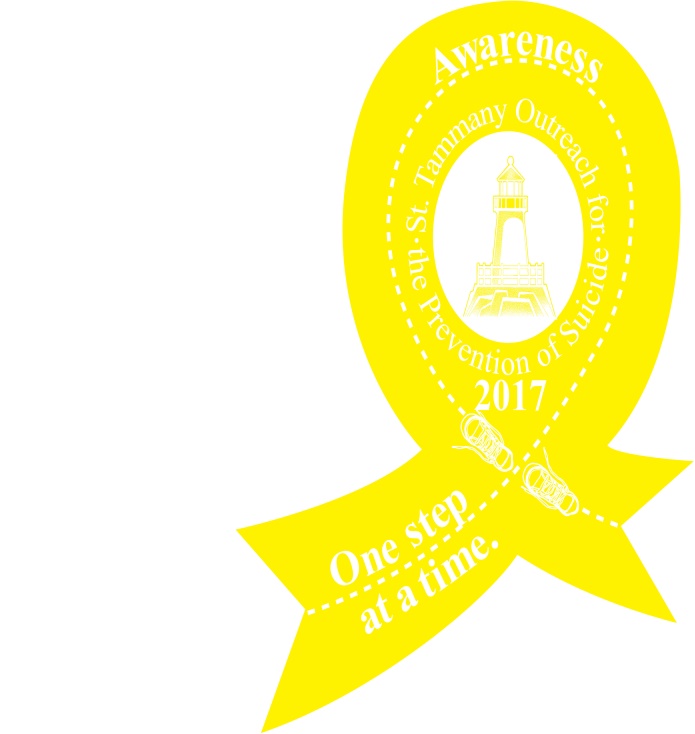 One Step At a TimeSuicide Prevention and Awareness 5K2017 Sponsorship OpportunitiesPlease join St. Tammany Outreach for the Prevention of Suicide (STOPS) as we host our fourth annual “One Step At A Time” 5K Walk/Run to promote suicide awareness and prevention in our community on Saturday, September 16th in Abita Springs.  As you know, although St. Tammany is a very desirable place to live, work and raise a family, it is also a place with one of the highest suicide rates in the state, about 18% above the state average.  STOPS  is a non-profit, volunteer organization that was formed in 2001 to address the serious problem of suicide in our parish.  Our mission is to reduce the incidence of suicide and its devastating aftermath in our community.  By fostering prevention, intervention and post-vention resources, we seek to create a community safety net for individuals and families in crisis.Programs include Local Outreach to Suicide Survivors (LOSS Team), in conjunction with the Sheriff’s office and Coroner’s office.  This team comes to the immediate aid of families who lose a loved one to suicide.  Two STOPS volunteers are sent to the scene of every suicide in the parish.  They offer comfort and support, share their own experiences, and provide resources to the family, such as counseling options and the Survivors of Suicide (SOS) support group.  STOPS  also offers two suicide prevention trainings: safeTALK(suicide alertness for everyone, Tell, Ask, Listen and Keep safe) and ASIST (Applied Suicide Intervention Skills Training), among other outreach to the community.  Please consider sponsoring this most worthy event for our fourth annual run!2017 Sponsorship Levels(Please check your selection)______Speed of Light – (exclusive presenting sponsor) $5,000	10 T-shirts and race registrationsRecognition as the presenting sponsor at the post-race celebration, on the STOPS Website, press releases, radio spots, Facebook, and promotional materialsLogo and name on t-shirt and other promotional materials_______Road Runner - $2,500 sponsor	8 T-shirts and race registrations	Recognition as a sponsor at the post-race celebration and on the STOPS website	Logo and name on t-shirt and other promotional materials_______Sprinter - $1,000 sponsor	6 T-shirts and race registrations	Recognition as a sponsor at the post-race celebration and on the STOPS Website	Logo and name on t-shirt and other promotional materials_______Light Jogger - $500 sponsor	4 T-shirts and race registrations	Recognition as a sponsor at the post-race celebration and on the STOPS Website	Logo and name on t-shirt and other promotional materials_______Power Walker - $250 sponsor	3 T-Shirts and race registrations	Recognition as a sponsor at the post-race celebration and on the STOPS Website	Name on t-shirt and other promotional materials_______Baby Stepper - $100 sponsor	2 T-Shirts and race registrations	Recognition as a sponsor at the post-race celebration and on the STOPS Website	Name on t-shirt**Print deadline is September 1st for t-shirts and promotional items** In-Kind Sponsors will be listed on the race t-shirtSPONSORSHIP INFORMATION FORMPlease Remit To:S.T.O.P.S.Attn: One Step At A Time 2016427 N. Theard Street, #500Covington, La  70433985-237-5506NAME OF INDIVIDUAL OR COMPANY SPONSOR_______________________________________________CONTACT PERSON______________________________________________________________________PHONE NUMBER_______________________________________________________________________ADDRESS_____________________________________________________________________________EMAIL________________________________________________________________________________Please make checks payable to S.T.O.P.S.***IN KIND SPONSORS PLEASE INDICATE SPECIFIC DONATION AND ITS VALUE***